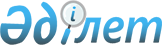 Бұлан ауылдық округіне қарасты елді мекендердің көшелеріне атаулар беру туралыБатыс Қазақстан облысы Сырым ауданы Бұлан ауылдық округі әкімінің 2010 жылғы 1 сәуірдегі N 4 шешімі. Батыс Қазақстан облысы Сырым ауданы әділет басқармасында 2010 жылғы 28 сәуірде N 7-10-78 тіркелді      Қазақстан Республикасының "Қазақстан Республикасындағы әкімшілік-аумақтық құрылысы туралы" Заңының 14 бабының 4 тармағына және Қазақстан Республикасының "Қазақстан Республикасындағы жергілікті мемлекеттік басқару және өзін-өзі басқару туралы" Заңының 35 бабына және ауылдық округ тұрғындары жиынының хаттамаларын басшылыққа ала отырып, аудандық ономастикалық комиссия отырысының хаттамасына сәйкес ШЕШІМ ЕТЕМІН:



      1. Бұлан ауылдық округіне қарасты Бұлан және Жамбыл елді мекендерінің көшелерінің атаулары қосымшаға сәйкес берілсін.



      2. Осы шешім алғашқы ресми жарияланған күнінен бастап қолданысқа енгізіледі.      Ауылдық округ әкімі                    С. Нурпейсов

Бұлан ауылдық округі әкімінің

2010 жылғы 1 сәуірдегі

"Бұлан ауылдық округіне

қарасты елді мекендердің

көшелеріне атаулар беру туралы"

N 4 шешіміне қосымша Бұлан ауылдық округіне қарасты      1. Бұлан ауылының көшелері:

      1. Қазақстан көшесі

      2. Наурыз көшесі

      3. Достық көшесі

      4. Жамбыл көшесі

      5. Шідерті көшесі

      6. Жеңіс көшесі

      7. Мектеп көшесі      2. Жамбыл ауылының көшелері:

      1. Тасоба көшесі

      2. Бейбітшілік көшесі

      3. Желтоқсан көшесі

      4. Тайлақ батыр атындағы көшесі
					© 2012. Қазақстан Республикасы Әділет министрлігінің «Қазақстан Республикасының Заңнама және құқықтық ақпарат институты» ШЖҚ РМК
				